საქართველოს განათლების, მეცნიერების, კულტურისა და სპორტის სამინისტროსსიპ აკაკი ჩხენკელის სახელობის ქალაქ ხონის N2 საჯარო სკოლაგადაეცემა - IX კლასის მოსწავლეს ნინი ჩხენკელსდისტანციურ საგანმანათლებლო პროცესში აქტიური და ნაყოფიერი ჩართულობისათვის 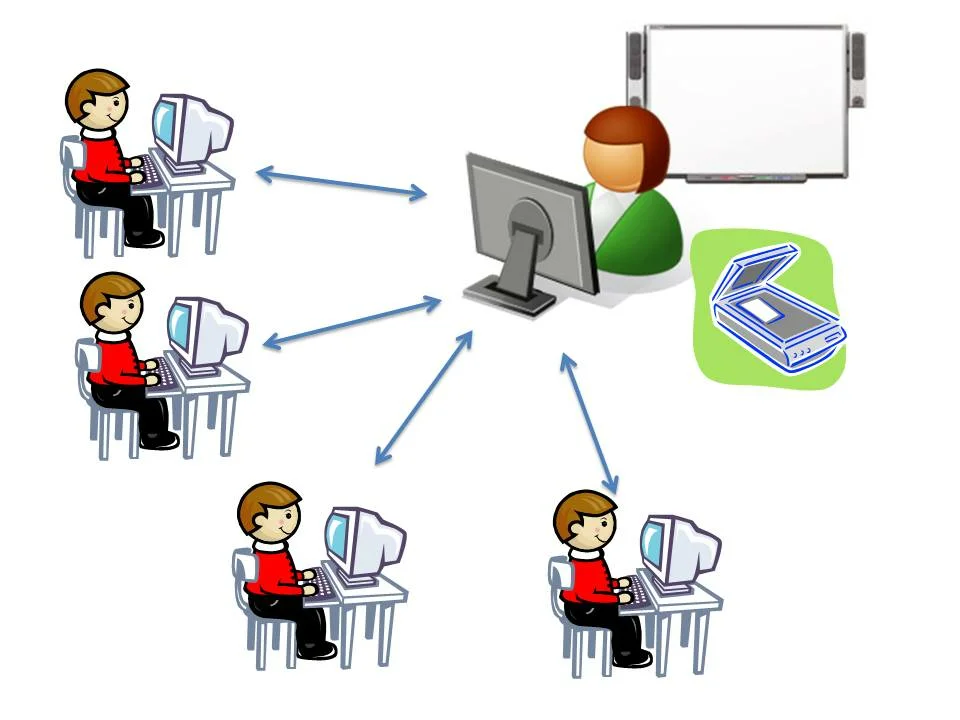 სსიპ აკაკი ჩხენკელის სახელობის ქალაქ ხონის N2 საჯარო სკოლის დირექტორი: ნუნუ მანაგაძე-ანდრიაძე